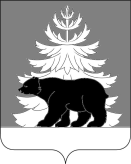 РОССИЙСКАЯ ФЕДЕРАЦИЯИРКУТСКАЯ ОБЛАСТЬАдминистрация Зиминского районного муниципального образованияП О С Т А Н О В Л Е Н И Е                              от                                         г. Зима                              №  Во исполнение пункта 12 выписки из плана мероприятий по координации антитеррористической деятельности в Иркутской области на 2024 год от 11.12.2023 года, руководствуясь статьей  179 Бюджетного кодекса Российской Федерации, статьями 7, 15, 17 Федерального закона от 06.10.2003 № 131-ФЗ «Об общих принципах организации местного самоуправления в Российской Федерации», решением Думы Зиминского муниципального района  № 290 от 19.07.2023 года, решением Думы Зиминского муниципального района               № 305 от 25.10.2023 года,  статьями 22, 46 Устава Зиминского районного муниципального образования, постановлением администрации Зиминского районного муниципального образования от 03.11.2020 № 921 «Об утверждении Положения о порядке принятия решений о разработке, формирования, утверждения, реализации и оценки эффективности муниципальных программ Зиминского районного муниципального образования», администрация Зиминского районного муниципального образованияПОСТАНОВЛЯЕТ:1. Внести в муниципальную программу Зиминского районного муниципального образования «Профилактика терроризма и экстремизма, а также минимизация и (или) ликвидация последствий их проявлений на территории Зиминского района», утвержденную постановлением администрации Зиминского районного муниципального образования от 29.11.2021 г. № 910  (далее – муниципальная программа), следующие изменения:         пункт 2 «Профилактика терроризма и экстремизма» раздел 8 муниципальной программы «Перечень мероприятий муниципальной программы» дополнить подпунктом 2.12 следующего содержания:2. Настоящее постановление опубликовать в информационно-аналитическом, общественно-политическом еженедельнике «Вестник района» и разместить  на официальном сайте администрации Зиминского районного муниципального образования в информационно-телекоммуникационной сети «Интернет» www.rzima.ru.  3. Настоящее постановление вступает в силу после дня его официального опубликования.  4. Контроль исполнения настоящего постановления возложить на заместителя мэра по социальным вопросам Зиминского районного муниципального образования Чемезова Ю.А.Мэр Зиминского районного муниципального образования                                                                               Н.В. Никитина                                                                                            О внесении изменений в  муниципальную программу Зиминского районного муниципального образования «Профилактика терроризма и экстремизма, а также минимизация и (или) ликвидация последствий их проявлений на территории Зиминского района» 2.12.Мероприятия, направленные на проведение работы с прибывающими на территорию Зиминского района лицами из Донецкой, Луганской народных республик, Запорожской, Херсонской областей и УкраиныАдминистрация ЗРМО;отдел по ГО и ЧС администрации ЗРМО.2024-2027Без финансирования---